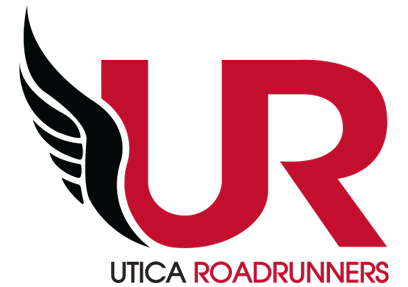 UTICA ROADRUNNERS BUSINESS MEETINGMonday, February 13th, 2023 6:00 pm, Boilermaker HeadquartersBoard Attendance: Melissa Barlett, Andrew Rubino, Jenna Stefka, Erik Winberg, Matt Krush, Greg Jerome, Mason Hedeen (6:30), Rebecca LaPorte (6:30)Meeting called to order at: 6:16Motion to accept minutes from last meeting: Jenn, Mason 2nd, passes.INITIAL BUSINESS:  Race Directors Meeting was held at the Boilermaker office Feb 8thGood turnout! About 20-25 folksUpdated the online race calendar with everyone’s racesUSA Racing Donated $150 as a Thank You for hosting$42 from a 50/50 raffle for DEICOMMITTEE REPORTS Activities & Events – Jenn StefkaRacesRun 2 End World Hunger (Rebecca/Mason 2023)Over $3,000 raised.Big check is available, small check is being worked onPresentation will be scheduled soonThe UR Four Race Challenge - Andrew RubinoUSA Racing has developed the artwork and swagAndrew has connected with others who can help with the back-end transitionsReady to go live Feb 15thOpen until April 1st so that runners can be transferred to SOS in timeSave Our Switchbacks - Sharon ScalaApril 8, 2023She just opened up registrationSummer Sizzle - Jim MottProctor Park - Sunday, June 18, 2023Falling Leaves - Andrew RubinoSeptember 24, 2023Mike will be doing race day directionSkeleton Run - Rob KapferOctober 15, 2023New Year’s Run at Accelerate - Jen BachelderVirtual EventsFIVE after FIVE - Jen BachelderJen will need help if this will continueMay be combined with Scavenger HuntMelissa will connect with Jen and make a decision prior to the next meetingActivities - LimitedScholarships - Greg JeromeGreg has all the things and is ready to get this startedCall for candidates start in AprilTravis, Erik, and Mason expressed interestBoilermaker Training Program - Erik/Wendy/MattStart Date: Saturday March 4th, 202316 participants signed upMelissa and Jenna will get on the Messenger group from last year and ask everyone who wants to be involved to sign-upBack court at Accelerate will be available for 4 weeks along with the trackTraining plans are all set and will be sent out weekly as we goMultiple levels for both 5K and 15KConfirm speakers for first few weeksMarch 4th Sneaker Store is confirmedAbby/Nate?Jeanine for nutrition?Volunteers will be needed for water stations/safety but not until we are outsideBoilermaker Expo table and volunteersRegistration opens March 1sthttps://kesslerpromotions.com/vendorsJenna will sign us up and pass along needed infoGrand Prix - Gary LaShureRaces are finalized - Handbook will be updated3/11/2023   	 Mad Mile    			1 Mile    	Utica   		 4/2/2023    	Fort to Fort    			10K    		Rome   		 4/8/2023    	Save Our Switchbacks   	 7.5K   	 	Utica   		 5/21/2023    	Erie Canal Races    		10 Mile     	Marcy	 	(new distance)    6/11/2023   	 Patriot Run    			5K  		Rome		 (new race)    6/18/2023   	 Summer Sizzle    		5 Mile    	Utica7/9/2023   	 Boilermaker    		15K    		Utica7/16/2023    	Sundae Run    			5K    		Richfield Springs 	 	(new race)    8/18/2023   	 Woodsmens Field Days    	10K    		Boonville		 ???    		Tunnel to Towers    		5K    		Utica9/24/2023    	Falling Leaves    		14K    		Utica   		 10/15/2023    	Skeleton Run    		5K    		DeerfieldCNY Running Club Cup - Tim Kane2023 Cup schedule:Fort to Fort 5K &10K, Rome (April 2)Towpath Trail 5K & 10K, St. Johnsville (May 13)Patriot Run 5K & 10K, Rome (June 11)Sundae Run 5K & 10K, Richfield Springs (July 16)Woodsmen's Run 10K, Boonville (August 18)Falling Leaves 5K & 14K, Utica (September 24)We are down to 5 teams this year. Syracuse & Rock City have dropped outThe major change this year is that either race at any event with two distances can count for team pointsDevelopment Runs - Ashley ManciniDRuns will start May 10, 2023Youth XC Training Program - Nate GetmanWill continue in the summer on ThursdaysActivities - OngoingVolunteers - Jenn Stefka (through March meeting)Race directors should notify coordinator three weeks before race/event for help with volunteersSocial - Sharon Scala2/11 Coffee Run was successful and well attended!Banquet and Awards - Jenna Stefka/Melissa BarlettClub Monarch March 18th from 6-10Melissa has booked a DJ and will work on menuNominations for awards due Feb 15, 2023Jenna is working on these and has started ordering itemsMileage forms were due January 31st, 2023Chevrons have been added upThursday Night Runs - Wendy BowersRuns from the Mill Family Fitness Center in New York Mills 5:45pmMill Family Fitness Center offers $100 track with access to shower/locker roomsUR Supported EventsTunnel to Towers Utica 5k - Phil Trzcinski/Alex GonzalezDate?Trenton Fish and Game Club Trail Run-Rob KapferAugust 6, 2023Registration will open February 13th$35Grateful for Graham 5kApril 29th, 2023CommitteesDiversity Committee - Melissa Barlett/Michelle TruettRun Against RacismSaturday, June 17thBlack History Month EventPosting Black athletes on Facebook Utica Parks Run on Sunday 2/19 starting at 2pm from Kemble Park around to MLK park and Johnson Park, 2.3 milesBlood Drive - Andrew RubinoAnyone who donated at the last drive is eligible to donate again Feb 24th, 2023No specific drive planned at this pointAdministration & Finance Financial - Travis OliveraInvoice made to Utica FirstBanking stuff updated and Travis is working on all other finance detailsMerchandise - Sharon ScalaNo new updateNew hats are $20. Still some left.Equipment and Rental - Phil TrzcinskiNo new updateTrailer is stored at A & P for the winterEveryone should now have access to the lock phone appMembership - Rebecca LaPorteNo new updateWebpage/Race Calendar - Melissa BarlettRace Calendar was updated at the Race Director’s meetingRemember to email Melissa at docbarlett@gmail.com to updateFacebook & PR - Jen Bachelder/Andrew RubinoClubs & Organizations Liaisons -  Melissa Barlett/Erik Winberg (USATF and RRCA)Melissa provided an update from the RRCA Regional Zoom call, her notes can be found here: https://docs.google.com/document/d/188MyrhllRYL7mEtRz2BPPyso7qPS9ENGoQ47qZ4xrkM/edit?usp=sharingSponsorship Will need a new coordinatorMelissa will put together some paperwork that people can easily use for any events or the club in generalOLD BUSINESS:Budget meeting - We need a date - waiting on TravisCode of Conduct items are in progress and occurring outside of Board meetingsNEW BUSINESS:Urban Run Utica - April 22, 2023Saranac has worked with a group that does this in Buffalo and asked if we would want to do something like this hereSaturday 11am, free group run with demos etc. and gathering afterwards2-5 mile walk and run optionsCould connect with the Boilermaker Training Program on that dayBoard Member AnnouncementsSharon Scala has resigned from her position on the BoardLeaves VP-FA openJenn Stefka will be resigning from the Board effective March 19thLooking for people to take over as volunteer coordinator and VP-AE and will be available to help outElections for Open PositionsMotion for Melissa Barlett for VP-FA, Jenna, Mason 2ndPassed unanimously Motion for Rebecca for VP-AE, Jenna, Mason 2ndPassed unanimously Motion for Greg for secretary, Erik, Mason 2ndPassed unanimously Motion to adjourn Jenna, Matt 2ndNext Meeting:  March, 13th 2023 at Boilermaker Headquarters - 6 pmFuture meeting dates:April 10thMay 8thJune 12thJuly 10thAugust 14thSeptember 11thOctober 9thNovember 13thDecember 11th